附件２：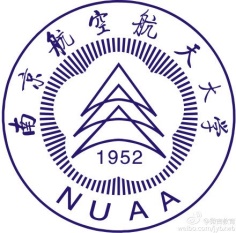 南京航空航天大学2021年实践教学建设项目结题报告（校企协同育人平台专项）南京航空航天大学 教务处2023年制填表说明1.本结题报告书所列各项内容均须实事求是，认真填写，表达明确严谨，简明扼要。2.本报告为A4，左侧装订成册。可网上下载、自行复印或加页，但格式、内容、大小均须与原件一致。一、项目成员情况二、项目建设情况总结三、相关成果列表（注：成果形式可为论文、研究报告、教材、实验讲义、竞赛获奖、制度规范、科创项目、实习项目等等）四、经费及使用情况五、结题验收意见项目名称：（请与通知附件中的项目名称一致）项目编号：（请与通知附件中的项目编号一致）负 责 人：所在单位： 联系电话：电子邮件：项目成员姓名职称职务学院/企业名称项目组中的分工负责人主要参加人情况主要参加人情况主要参加人情况主要参加人情况主要参加人情况组织管理与运行机制（校企合作协议签署、联络机制建立、平台管理制度建设等）平台合作单位提供的支持（政策扶持、人员组织、条件保障等）协同资源建设情况（校企育人队伍建设情况，平台资源纳入培养方案和教学计划情况、在企业课程、科学研究、科技服务、项目合作申报、产教融合等方面建设情况。）协同育人项目开展情况及成效（立项以来已开展的协同育人项目，如企业工程实践项目、企业项目式实习、企业毕业设计、学术讲座报告、创新竞赛活动等，本科生受益人次。）项目特色亮点及推广价值序号成果名称成果形式完成人/成员研究经费（万元）学校下拨经费（万元）研究经费（万元）单位配套经费（万元）研究经费（万元）自筹经费（万元）使用情况优秀              通过             不通过   学校主管部门负责人签字（盖章）：                  日期：                  